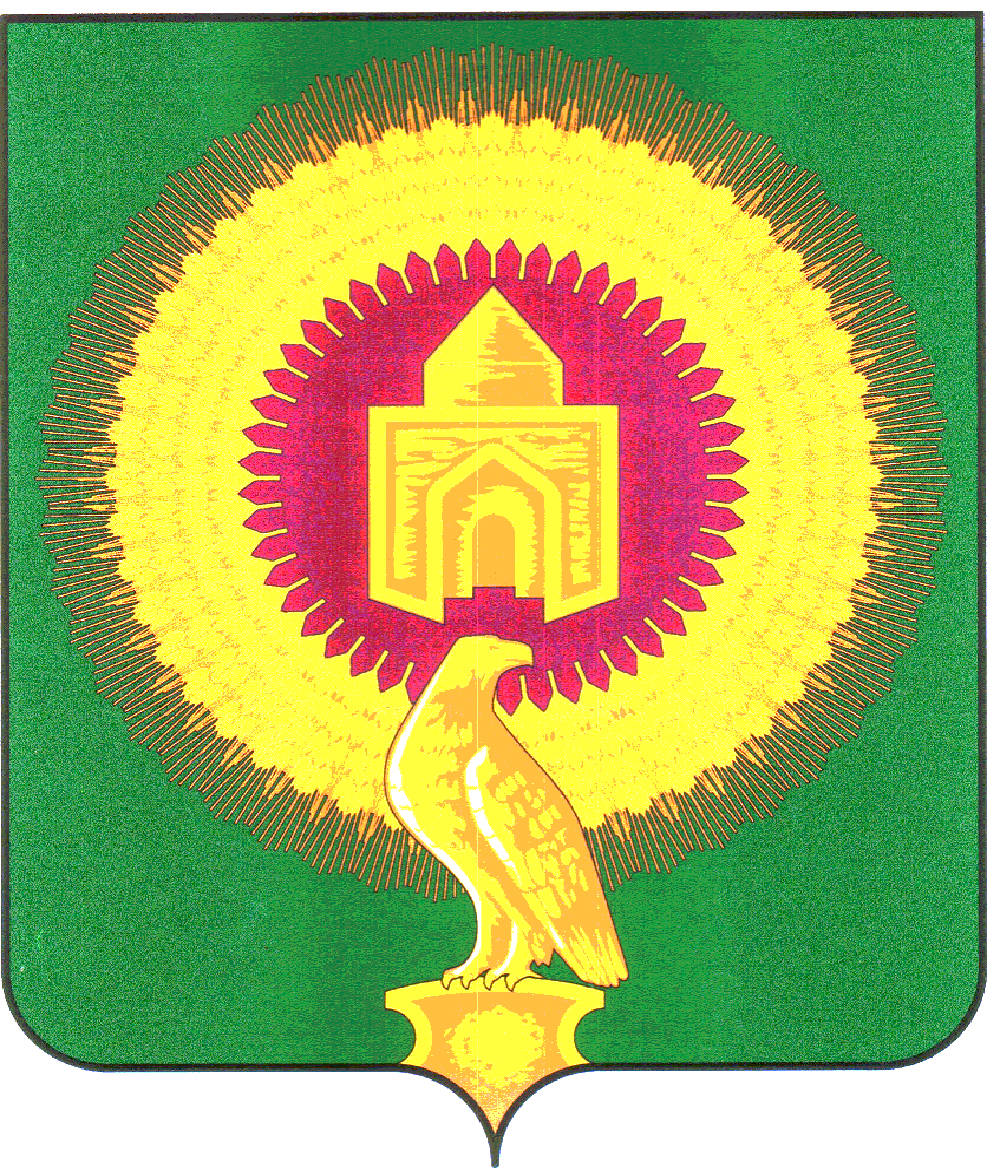 СОВЕТ ДЕПУТАТОВНОВОУРАЛЬСКОГО СЕЛЬСКОГО ПОСЕЛЕНИЯВАРНЕНСКОГО МУНИЦИПАЛЬНОГО РАЙОНАЧЕЛЯБИНСКОЙ ОБЛАСТИРЕШЕНИЕ от     2 апреля 2020 года                №  07Об  исполнении бюджетаНовоуральского сельского поселенияза 1 квартал  2020 года Заслушав доклад начальника финансового отдела Г.М.Кобзевой «Об  исполнении  бюджета Новоуральского сельского поселения за 1 квартал 2020 года», Совет депутатов Новоуральского сельского поселения РЕШАЕТ:1. Утвердить отчет об исполнении бюджета Новоуральского сельского поселения за 1 квартал 2020 года по доходам в сумме 4076,91 тыс. рублей, по расходам в сумме 4111,35 тыс. рублей с превышением расходов над доходами (дефицит бюджета Новоуральского сельского поселения) в сумме 34,44 тыс. рублей со следующими показателями: - по доходам бюджета Новоуральского сельского поселения за 1 квартал 2020 года согласно приложению 1; - по расходам бюджета Новоуральского сельского поселения по ведомственной структуре расходов бюджета за 1 квартал 2020 года согласно приложению 2; - по расходам бюджета Новоуральского сельского поселения по разделам, подразделам, целевым статьям и видам расходов классификации расходов бюджетов за 1 квартал 2020 года согласно приложению 3;- по источникам внутреннего финансирования дефицита бюджета Новоуральского сельского поселения за 1 квартал 2020 года согласно приложению 4. 	2. Настоящее решение вступает в силу со дня его подписания и обнародования.Глава Новоуральского сельского поселения                                               Е. Н. ЯкимецПредседатель Совета депутатов                                                                   Т.А.КордюковаПриложение № 1к решению Совета депутатов Новоуральского сельского поселения «Об исполнении бюджета Новоуральского сельского поселения за 1 квартал  2020 года»от   2 апреля 2020 года  №07 Доходы бюджета  Новоуральского сельского поселения за 1 квартал 2020 годатыс.рублейПриложение № 2к решению Совета депутатов Новоуральского сельского поселения «Об исполнении бюджета Новоуральского сельского поселения за 1 квартал  2020 года»от  2 апреля 2020 года  №07 Расходы бюджета  Новоуральского сельского поселения за  1 квартал 2020 года по ведомственной структуре расходов бюджета	                                                                                                                                             тыс.рублейПриложение № 3к решению Совета депутатов Новоуральского сельского поселения «Об исполнении бюджета Новоуральского сельского поселения за 1 квартал  2020 года»от  2 апреля 2020 года  №07 Расходы бюджета сельского поселения за 1 квартал 2020 года по разделам, подразделам, целевым статьям и видам расходов классификации расходов бюджета Новоуральского сельского поселениятыс. рублейПриложение № 4к решению Совета депутатов Новоуральского сельского поселения «Об исполнении бюджета Новоуральского сельского поселения за 1 квартал  2020 года»от 2 апреля  2020 года  № 07Источники внутреннего финансирования дефицита бюджета Новоуральского сельского поселения за 1 квартал 2020 годатыс. рублейГл. администраторКВДНаименование КВДЗачисленоИтого4 076,91182414,741821.01.02010.01.1000.110Налог на доходы физических лиц с доходов, источником которых является налоговый агент, за исключением доходов, в отношении которых исчисление и уплата налога осуществляются в соответствии со статьями 227, 227.1 и 228 Налогового кодекса Российской Федерации (сумма платежа (перерасчеты, недоимка и задолженность по соответствующему платежу, в том числе по отмененному)53,131821.01.02010.01.2100.110Налог на доходы физических лиц с доходов, источником которых является налоговый агент, за исключением доходов, в отношении которых исчисление и уплата налога осуществляются в соответствии со статьями 227, 227.1 и 228 Налогового кодекса Российской Федерации (пени по соответствующему платежу)0,011821.01.02030.01.1000.110Налог на доходы физических лиц с доходов, полученных физическими лицами в соответствии со статьей 228 Налогового кодекса Российской Федерации (сумма платежа (перерасчеты, недоимка и задолженность по соответствующему платежу, в том числе по отмененному)0,851821.01.02030.01.2100.110Налог на доходы физических лиц с доходов, полученных физическими лицами в соответствии со статьей 228 Налогового кодекса Российской Федерации (пени по соответствующему платежу)0,151821.01.02030.01.3000.110Налог на доходы физических лиц с доходов, полученных физическими лицами в соответствии со статьей 228 Налогового кодекса Российской Федерации (суммы денежных взысканий (штрафов) по соответствующему платежу согласно законодательству Российской Федерации)0,171821.05.03010.01.1000.110Единый сельскохозяйственный налог (сумма платежа (перерасчеты, недоимка и задолженность по соответствующему платежу, в том числе по отмененному)264,311821.05.03010.01.2100.110Единый сельскохозяйственный налог (пени по соответствующему платежу)0,101821.06.01030.10.1000.110Налог на имущество физических лиц, взимаемый по ставкам, применяемым к объектам налогообложения, расположенным в границах сельских поселений (сумма платежа (перерасчеты, недоимка и задолженность по соответствующему платежу, в том числе по отмененному)19,771821.06.01030.10.2100.110Налог на имущество физических лиц, взимаемый по ставкам, применяемым к объектам налогообложения, расположенным в границах сельских поселений (пени по соответствующему платежу)1,761821.06.06033.10.1000.110Земельный налог с организаций, обладающих земельным участком, расположенным в границах сельских поселений (сумма платежа (перерасчеты, недоимка и задолженность по соответствующему платежу, в том числе по отмененному)20,771821.06.06033.10.2100.110Земельный налог с организаций, обладающих земельным участком, расположенным в границах сельских поселений (пени по соответствующему платежу)0,011821.06.06043.10.1000.110Земельный налог с физических лиц, обладающих земельным участком, расположенным в границах сельских поселений (сумма платежа (перерасчеты, недоимка и задолженность по соответствующему платежу, в том числе по отмененному)50,081821.06.06043.10.2100.110Земельный налог с физических лиц, обладающих земельным участком, расположенным в границах сельских поселений (пени по соответствующему платежу)3,628333 662,178331.08.04020.01.1000.110Государственная пошлина за совершение нотариальных действий должностными лицами органов местного самоуправления, уполномоченными в соответствии с законодательными актами Российской Федерации на совершение нотариальных действий4,908331.11.05025.10.0000.120Доходы, получаемые в виде арендной платы, а также средства от продажи права на заключение договоров аренды за земли, находящиеся в собственности сельских поселений (за исключением земельных участков муниципальных бюджетных и автономных учреждений)0,708331.13.01995.10.0000.130Прочие доходы от оказания платных услуг (работ) получателями средств бюджетов сельских поселений21,708332.02.16001.10.0000.150Дотация бюджетам сельских поселений на выравнивании бюджетной обеспеченности из бюджетов муниципальных районов3 103,808332.02.30024.10.0000.150Субвенции бюджетам сельских поселений на выполнение передаваемых полномочий субъектов Российской Федерации64,858332.02.35118.10.0000.150Субвенции бюджетам сельских поселений на осуществление первичного воинского учета на территориях, где отсутствуют военные комиссариаты58,108332.02.40014.10.0000.150Межбюджетные трансферты, передаваемые бюджетам сельских поселений из бюджетов муниципальных районов на осуществление части полномочий по решению вопросов местного значения в соответствии с заключенными соглашениями405,928332.02.49999.10.0000.150Прочие межбюджетные трансферты, передаваемые бюджетам сельских поселений2,21Наименование кодаКВСРКФСРКЦСРКВРСуммаИтого4 111,35Aдминистрация Новоуральского сельского поселения Варненского муниципального района Челябинской области8334 111,35ОБЩЕГОСУДАРСТВЕННЫЕ ВОПРОСЫ8330100930,84Глава муниципального образования83301029900420301151,41Расходы на выплаты персоналу в целях обеспечения выполнения функций государственными (муниципальными) органами, казенными учреждениями, органами управления государственными внебюджетными фондами83301029900420301100151,41Центральный аппарат83301049900420401615,94Расходы на выплаты персоналу в целях обеспечения выполнения функций государственными (муниципальными) органами, казенными учреждениями, органами управления государственными внебюджетными фондами83301049900420401100210,13Закупка товаров, работ и услуг для обеспечения государственных (муниципальных) нужд83301049900420401200378,34Межбюджетные трансферты8330104990042040150027,47Центральный аппарат83301069900420401163,49Расходы на выплаты персоналу в целях обеспечения выполнения функций государственными (муниципальными) органами, казенными учреждениями, органами управления государственными внебюджетными фондами83301069900420401100163,49НАЦИОНАЛЬНАЯ ОБОРОНА833020054,69Осуществление полномочий по первичному воинскому учету на территориях, где отсутствуют военные комиссариаты8330203463005118054,69Расходы на выплаты персоналу в целях обеспечения выполнения функций государственными (муниципальными) органами, казенными учреждениями, органами управления государственными внебюджетными фондами8330203463005118010054,69НАЦИОНАЛЬНАЯ ЭКОНОМИКА8330400196,35Содержание , ремонт и капитальный ремонт автомобильных дорог общего пользования Варненского муниципального района83304091800201000196,35Закупка товаров, работ и услуг для обеспечения государственных (муниципальных) нужд83304091800201000200196,35ЖИЛИЩНО-КОММУНАЛЬНОЕ ХОЗЯЙСТВО8330500484,63Оплата взносов за капитальный ремонт833050109601010004,41Закупка товаров, работ и услуг для обеспечения государственных (муниципальных) нужд833050109601010002004,41Уличное освещение83305039906000100419,27Закупка товаров, работ и услуг для обеспечения государственных (муниципальных) нужд83305039906000100200419,27Ремонт сетей водоснабжения8330505091010200060,95Закупка товаров, работ и услуг для обеспечения государственных (муниципальных) нужд8330505091010200020060,95КУЛЬТУРА, КИНЕМАТОГРАФИЯ83308002 328,76Обеспечение деятельности (оказание услуг) подведомственных казенных учреждений за счет средств местного бюджета833080199044099012 328,76Расходы на выплаты персоналу в целях обеспечения выполнения функций государственными (муниципальными) органами, казенными учреждениями, органами управления государственными внебюджетными фондами833080199044099011001 810,50Закупка товаров, работ и услуг для обеспечения государственных (муниципальных) нужд83308019904409901200518,26СОЦИАЛЬНАЯ ПОЛИТИКА833100064,85Осуществление мер социальной поддержки граждан, работающих и проживающих в сельских населенных пунктах и рабочих поселках Челябинской области8331003282002838064,85Социальное обеспечение и иные выплаты населению8331003282002838030064,85ФИЗИЧЕСКАЯ КУЛЬТУРА И СПОРТ833110051,24Реализация государственных функций в области физической культуры и спорта8331101990094870051,24Расходы на выплаты персоналу в целях обеспечения выполнения функций государственными (муниципальными) органами, казенными учреждениями, органами управления государственными внебюджетными фондами833110199009487001005,40Закупка товаров, работ и услуг для обеспечения государственных (муниципальных) нужд8331101990094870020045,84Наименование кодаКФСРКЦСРКВРСуммаИтого4 111,35ОБЩЕГОСУДАРСТВЕННЫЕ ВОПРОСЫ0100930,84Глава муниципального образования01029900420301151,41Расходы на выплаты персоналу в целях обеспечения выполнения функций государственными (муниципальными) органами, казенными учреждениями, органами управления государственными внебюджетными фондами01029900420301100151,41Центральный аппарат01049900420401615,94Расходы на выплаты персоналу в целях обеспечения выполнения функций государственными (муниципальными) органами, казенными учреждениями, органами управления государственными внебюджетными фондами01049900420401100210,13Закупка товаров, работ и услуг для обеспечения государственных (муниципальных) нужд01049900420401200378,34Межбюджетные трансферты0104990042040150027,47Центральный аппарат01069900420401163,49Расходы на выплаты персоналу в целях обеспечения выполнения функций государственными (муниципальными) органами, казенными учреждениями, органами управления государственными внебюджетными фондами01069900420401100163,49НАЦИОНАЛЬНАЯ ОБОРОНА020054,69Осуществление полномочий по первичному воинскому учету на территориях, где отсутствуют военные комиссариаты0203463005118054,69Расходы на выплаты персоналу в целях обеспечения выполнения функций государственными (муниципальными) органами, казенными учреждениями, органами управления государственными внебюджетными фондами0203463005118010054,69НАЦИОНАЛЬНАЯ ЭКОНОМИКА0400196,35Содержание , ремонт и капитальный ремонт автомобильных дорог общего пользования Варненского муниципального района04091800201000196,35Закупка товаров, работ и услуг для обеспечения государственных (муниципальных) нужд04091800201000200196,35ЖИЛИЩНО-КОММУНАЛЬНОЕ ХОЗЯЙСТВО0500484,63Оплата взносов за капитальный ремонт050109601010004,41Закупка товаров, работ и услуг для обеспечения государственных (муниципальных) нужд050109601010002004,41Уличное освещение05039906000100419,27Закупка товаров, работ и услуг для обеспечения государственных (муниципальных) нужд05039906000100200419,27Ремонт сетей водоснабжения0505091010200060,95Закупка товаров, работ и услуг для обеспечения государственных (муниципальных) нужд0505091010200020060,95КУЛЬТУРА, КИНЕМАТОГРАФИЯ08002 328,76Обеспечение деятельности (оказание услуг) подведомственных казенных учреждений за счет средств местного бюджета080199044099012 328,76Расходы на выплаты персоналу в целях обеспечения выполнения функций государственными (муниципальными) органами, казенными учреждениями, органами управления государственными внебюджетными фондами080199044099011001 810,50Закупка товаров, работ и услуг для обеспечения государственных (муниципальных) нужд08019904409901200518,26СОЦИАЛЬНАЯ ПОЛИТИКА100064,85Осуществление мер социальной поддержки граждан, работающих и проживающих в сельских населенных пунктах и рабочих поселках Челябинской области1003282002838064,85Социальное обеспечение и иные выплаты населению1003282002838030064,85ФИЗИЧЕСКАЯ КУЛЬТУРА И СПОРТ110051,24Реализация государственных функций в области физической культуры и спорта1101990094870051,24Расходы на выплаты персоналу в целях обеспечения выполнения функций государственными (муниципальными) органами, казенными учреждениями, органами управления государственными внебюджетными фондами110199009487001005,40Закупка товаров, работ и услуг для обеспечения государственных (муниципальных) нужд1101990094870020045,84Код бюджетной классификации Российской ФедерацииНаименование источника средствСумма000 01 00 00 00 00 0000 000Источники внутреннего финансирования дефицитов бюджетов-34,44000 01 05 00 00 00 0000 000Изменение остатков средств на счетах по учёту средств бюджета-34,44